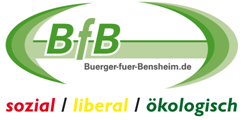 Haus am Markt und Marktplatz – die Chance zur Belebung der Innenstadt  nutzen                 9/2019Was war:Im Koalitionsvertrag der Wählergemeinschaft Bürger für Bensheim (BfB) mit CDU und GLB ist auf Vorschlag der CDU geregelt, dass ein Neubau des Hauses am Markt an dieser zentralen Stelle errichtet wird. Was ist:Nachdem das alte Haus am Markt abgerissen wurde, hat Bürgermeister Richter den beschlossenen Neubau trotz dreier unterschriebener Mietverträge mit Cafe Extrablatt, Familienzentrum und dem Hospiz gestoppt.Bürgerbeteiligung: jetzt aber richtig !Als BfB haben wir in der Stadtverordnetenversammlung am 12.9. 2019 dafür gesorgt, dass es eine Bürgerbeteiligung in Zusammenarbeit mit dem Bürgernetz-werk gibt. Danach wird es einen Architektenwettbewerb zu den verschiedenen Vorschlägen  geben. Im Anschluss daran soll eine Bürgerversammlung der Stadt Bensheim stattfinden, in der die verschiedenen Entwürfe vorgestellt und diskutiert werden. Erst danach entscheiden die kommunalen Gremien. Unsere Meinung:Wir gehen jetzt ergebnisoffen in die Diskussion, haben aber eine eigene Meinung. Mit dem freien Blick ohne Bebauung auf St. Georg wird unser Marktplatz nicht belebt. Unser Marktplatz benötigt einen positiven Impuls, der sich auf die gesamte Fußgängerzone auswirken sollte. Das Cafe Extrablatt kann diesen Impuls setzen, indem es Familien und jüngere Menschen an den Marktplatz ziehen. Menschen, die bisher weitgehend einen Bogen um die Bensheimer Innenstadt gemacht haben.V.i.S.d.P.: BfB-Fraktion: Franz Apfel, Andreas Born, Norbert Koller, Helmut Reuter, Joachim Uhde, Dr. Ulrike Vogt-Saggau, Ruth Wohland und Ingrid Bader, unsere Vertreterin im Ortsbeirat Bensheim-Mitte.